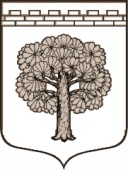 МУНИЦИПАЛЬНОЕ ОБРАЗОВАНИЕ«ДУБРОВСКОЕ ГОРОДСКОЕ ПОСЕЛЕНИЕ»ВСЕВОЛОЖСКОГО МУНИЦИПАЛЬНОГО РАЙОНАЛЕНИНГРАДСКОЙ ОБЛАСТИ                                                  СОВЕТ ДЕПУТАТОВРЕШЕНИЕ                                 20.11.2018                                                                       № 59   г.п. ДубровкаОб установлении размера платы за жилищные услуги для населения  МО «Дубровское городское поселение» на   2019 год	В соответствии с п.3 ст.156, п. 4 ст.158, п. 4 ст.154 Жилищного кодекса Российской Федерации, ст. 14 Федерального Закона от 6 октября 2003г. № 131-ФЗ «Об общих принципах организации местного самоуправления в РФ», ч. 9, ч. 10 ст. 12 Федерального закона от 29.06.2015 г. № 176-ФЗ «О внесении изменений в Жилищный кодекс Российской Федерации и отдельные законодательные акты Российской Федерации», постановлениями Правительства Российской Федерации от 03.04.2013г. № 290 «О минимальном перечне услуг и работ, необходимых для обеспечения надлежащего содержания общего имущества в многоквартирном доме и порядке их оказания и выполнения», от 15.05.2014г. № 416 «О порядке осуществления деятельности по управлению многоквартирными домами», руководствуясь Уставом МО «Дубровское городское поселение»,  совет депутатов принял РЕШЕНИЕ:       1. Утвердить размер платы за жилищные услуги для населения  МО «Дубровское городское поселение» на 2019 года в соответствии с приложением к настоящему решению.     2.Решение подлежит опубликованию в газете   «Вести Дубровки» и на сайте www.ndubrovka.ru.     3.Решение вступает в законную силу с момента публикации но не ранее 01.01.2019.     4. Настоящее решение направить в уполномоченный орган - орган исполнительной власти Ленинградской области, уполномоченный правительством Ленинградской области на осуществление деятельности по организации и ведению регистра муниципальных нормативных актов Ленинградской области, для внесения в федеральный регистр муниципальных нормативных правовых актов.     5. Контроль исполнения решения возложить на постоянную комиссию совета депутатов по бюджетному контролю, муниципальному имуществу, налогам, инвестициям и экономическому развитию.Глава муниципального образования				         Т.Г.Куликова                                           Приложение                                                                                               к  решению совета депутатов                                                                                                   МО "Дубровское городское поселение"                                                                                    от 20.11.2018. № 59ПЛАТА для населения за жилищные услуги в домах со всеми удобствами по МО «Дубровское городское поселение» на период с 01.01.2019г. по 31.12.2019г.                                          Приложение                                                                                               к  решению совета депутатов                                                                                                   МО "Дубровское городское поселение"                                                                                    от 20.11.2018. № 59ПЛАТА для населения за жилищные услуги в домах со всеми удобствами по МО «Дубровское городское поселение» на период с 01.01.2019г. по 31.12.2019г.                                          Приложение                                                                                               к  решению совета депутатов                                                                                                   МО "Дубровское городское поселение"                                                                                    от 20.11.2018. № 59ПЛАТА для населения за жилищные услуги в домах со всеми удобствами по МО «Дубровское городское поселение» на период с 01.01.2019г. по 31.12.2019г.                                          Приложение                                                                                               к  решению совета депутатов                                                                                                   МО "Дубровское городское поселение"                                                                                    от 20.11.2018. № 59ПЛАТА для населения за жилищные услуги в домах со всеми удобствами по МО «Дубровское городское поселение» на период с 01.01.2019г. по 31.12.2019г.№     п/п№     п/пНаименование услугЕд. измеренияПлата для населения предлагаемая1.1.Содержание жилья1.1.1.1.- в домах со всеми удобствамиза 1 кв.м. общей площади в отдельной квартире18,881.1.1.1.- в домах со всеми удобствамиза 1 кв.м. жилой площади в коммунальной квартире28,84В том числе:Содержание общего имущества жилого дома и техническое обслуживание общих коммуникацийза 1 кв.м. общей площади в отдельной квартире10,36Содержание общего имущества жилого дома и техническое обслуживание общих коммуникацийза 1 кв.м. жилой площади в коммунальной квартире16,03Содержание придомовой территории за 1 кв.м. общей площади в отдельной квартире5,22Содержание придомовой территории за 1 кв.м. жилой площади в коммунальной квартире7,85Услуги по управлению многоквартирным домомза 1 кв.м. общей площади в отдельной квартире3,30Услуги по управлению многоквартирным домомза 1 кв.м. жилой площади в коммунальной квартире4,962.2.Ремонт жильяза 1 кв.м. общей площади в отдельной квартире4,942.2.Ремонт жильяза 1 кв.м. жилой площади в коммунальной квартире7,433.3.Уборка лестницза 1 кв.м. общей площади в отдельной квартире2,983.3.Уборка лестницза 1 кв.м. жилой площади в коммунальной квартире2,98